, 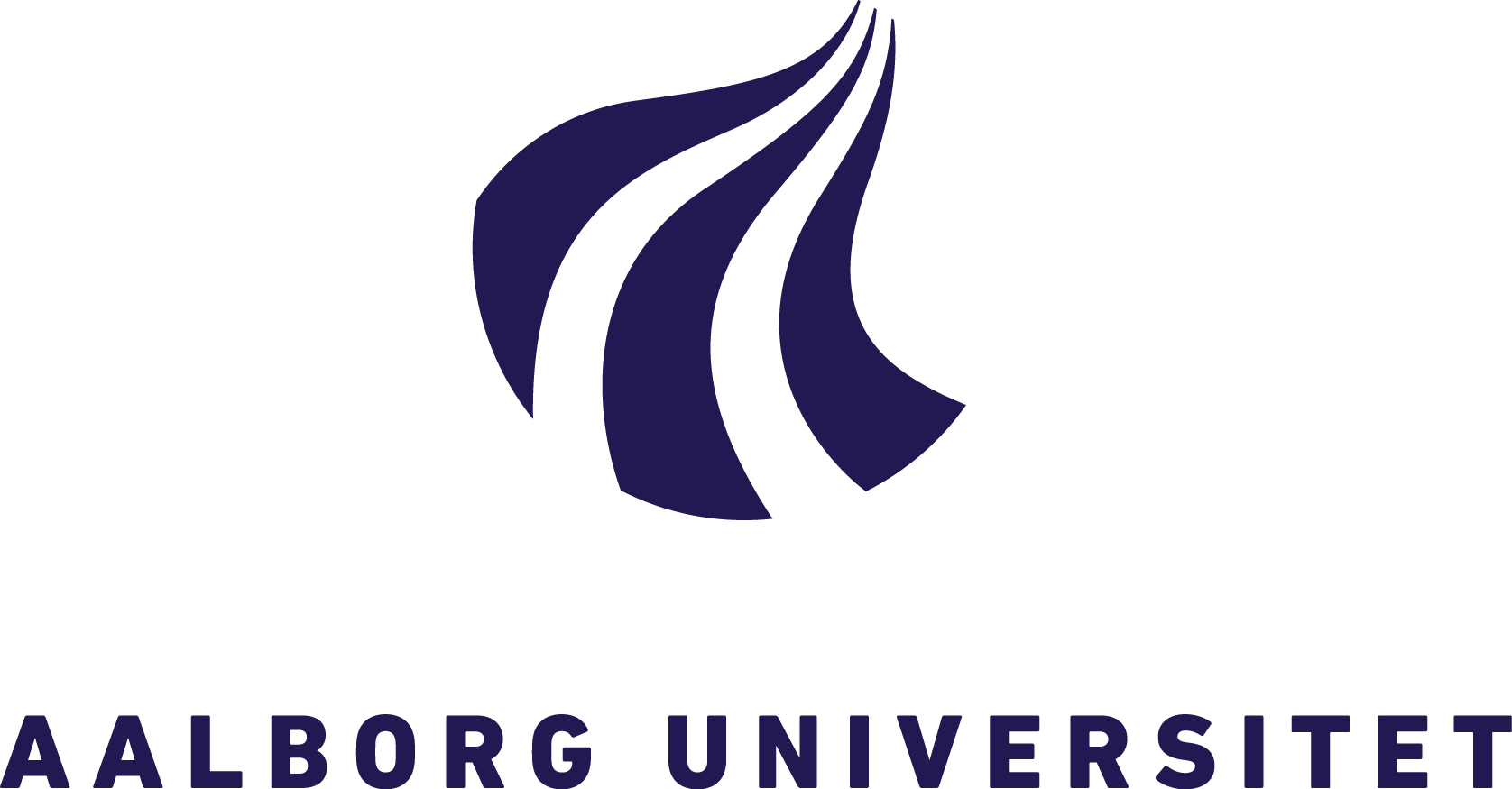 Godkendelse af dagsorden Meddelelser fra studienævnsformanden Nyt fra skolen og sekretariatet Dispensationer og merit (Andrea) Censorrapport gennemgang v/ Thomas (bilag 1)Ledighedsstatistik på Psykologiuddannelsen (bilag 2, 2 a) Ansøgning: Anmodning af nyt praktikforløb fra Nadia S. Sørensen og Kamilla S. Kosar (bilag 3 og 3a)Gennemgang af aktionsliste (alle) (bilag 4)Procedure for opfyldelse af tomme pladser på professionsprogrammerne for E2016 (bilag 5)Evt.Godkendelse af dagsorden Dagsorden godkendesMeddelelser fra studienævnsformanden SNF bød særligt velkommen til Kristine Kahr Nilsson.SNF gav en kort status og opfølgning fra senest afholdte studienævnsmøde, hvor flere emner har været diskuteret bl.a. semesterplansgodkendelse med ønsket om, at finde en anden procedure for godkendelse af disse.  SNF har allerede den 27. maj 2016 indkaldt hele lærergruppen til en undervisningsplanlægningsdag, onsdag den 7. september kl. 09.00 – 15.00 til en samlet introduktion for at koordinere og planlægge undervisningen. Denne planlægningsseance vil være gældende for forår 2017. Planen er at gøre det til en fast praksis, at planlægge det kommende semester i fællesskab og i god tid i forhold til semesterplanlægningenUdgangspunktet vil yderligere være medvirkende til at lette planlægningsbyrden for alle undervisere ved at organisere undervisningen på denne måde, hvilket i sidste ende vil blive tidsbesparende for alle parter. Derudover skabes der rum for alle underviserne for fælles faglige, pædagogiske og sociale diskussioner.Et andet emne i forbindelse med semesterplansgodkendelsen var, at VIP dækningen på 5. semester Klinisk Psykologi kun var på ca. 30 % og det skal ses i forhold til, at der er VIP på Psykologi der kan udføre opgaven.SNF har været i dialog med den kursusansvarlige og de relevante undervisere på klinisk psykologi og der er blevet tilført mere VIP dækning til Klinisk Psykologi. Herudover har SNF været i dialog med flere af de andre kursusansvarlige vedrørende forskningsdækning af undervisning. Generelt vil fokus på nøgletal og undervisningsforskningsdækning være et af studienævnets kommende topprioriteter, hvilket de kommende undervisningsplanlægningslærermøder også skal ses i lyset af. Bestemmelserne i den politiske aftale om justering af fremdriftsreformen er blevet indarbejdet i Universitetsloven, som blev godkendt i Folketinget den 3. maj 2016. Universitetsloven træder i kraft den 1. juli 2016. Læs mere her. Bestemmelserne vil ligeledes blive indarbejdet i de tilhørende bekendtgørelser til Universitetsloven, som forventes at blive udstedt i begyndelsen af juli 2016.Nyt fra skolen og sekretariatet Nikolaj nævnte, at der siden sidst er blevet afholdt et møde omkring studiemiljøet på KS3 sammen med bl.a. en indretningsarkitekt, hvor følgende tiltag er blevet drøftet omkring studiemiljøet bl.a.: 1) At miljøet gøres mere hyggeligt og behageligt også rent lydniveaumæssigt.2) De runde borde der står i rundt omkring på KS3 kan bedst rumme tre studerende, når de sidder med deres     bærbare PC og så flyttes der rundt på bordene, når de er flere der ønsker at sidde sammen. Det kan meget      nemt virke rodet. Derfor drøftes der en løsning med større borde, gerne med strømudtag.På det næste fakultetsledelsesmøde, der bliver afholdt den 22. juni 2016, vil indretningsarkitekten komme med et forslag/oplæg til studiemiljøet.Hvis forslaget/oplægget godkendes forventes tiltagene, at kunne igangsættes til efterår 2016.Andrea nævnte, at det er meget vigtigt at den studerende bekræfter sin studieplads, ellers mister den studerende sit retskrav og appellerer derfor studenterrepræsentanterne til, at formidle denne information via f.eks. de studerendes facebook gruppe, eller på anden måde sikre, at informationen deles blandt de studerende.Dispensationer og merit (Andrea) Studienævnet drøftede en ansøgning om dispensation til 4. eksamensforsøg for 9. semesters projekt.Studienævnet besluttede, at give afslag på dispensationsansøgningen.Censorrapport gennemgang v/ Thomas (bilag 1)Censorrapporten blev gennemgået og grundlæggende ser den fin ud.SNF nævnte, den positive ros på side 12 i rapporten under afsnit 3, med overskriften - opgørelse/overblik over årets udvikling blandt følgende universiteter AAU, AU, SDU, RUC, KU og DPU - nævnes der følgende: ”Helt i tråd hermed ligger AAU´s rutinerede administration suverænt i toppen gennem hele året”På side 13 i afsnit 4 bliver der nævnt følgende ”at studielederne fortsat synes at have til gode, for alvor at gøre brug af de nye muligheder som den nye indberetningsform giver for at lade indberetningerne/feedbacken gå rettidigt og specifikt videre f.eks. til den enkelte fagansvarlige eller lærergruppen på et givent fag”.SNF nævnte, at vi som studienævn måske kan gøre mere brug af den mulighed og bør måske overveje disse muligheder. Dog skal der både være fokus på, at det ikke skal blive en for stor administrativ byrde og at der også er etiske forhold at tage hensyn til, hvis censorindberetninger gå personligt på eksaminatorerne. SN kredsen havde en generel drøftelse af censorrapporten som betydeligt evalueringsværktøj og mange synspunkter blev vendt. Det blev bl.a. påpeget, at censorrapporten var meget overordnet for de forskellige danske psykologiuddannelser, og at foreliggende umiddelbart ikke giver anledning til at foretage de store ændringer. SNF har ligesom sekretariatet naturligvis løbende dialog med censorformandskabet.  Konklusion:Det blev besluttet at SNF vil tage punktet med til næste møde med censorformandskabet.Ledighedsstatistik på Psykologiuddannelsen (bilag 2, 2 a) SNF nævnte, at det er et område vi skal være bevidste om, skarpe på og samtidig have fokus på.Psykologi i Aalborg ser fint ud og pt. er der ikke noget der indikerer problemer dog kan der komme udfordringer når SDU ’s kandidater bliver færdige, hvilket kan vise sig at påvirke psykologarbejdsmarkedet. Konklusionen: er at ledighedsstatistikken er der opmærksomhed på, dog ikke et problem pt., hvilket ikke giver anledning til opfølgning her og nu.Ansøgning: Anmodning af nyt praktikforløb fra Nadia S. Sørensen og Kamilla S. Kosar (bilag 3 og 3a)SNF henviste til anmodningen med ønsket om nyt praktikforløb fra to studerende. SNF mener der skal være en mere generelt principiel drøftelse af krav og kriterier omkring særligt interne praktikforløb fremover og det ville have været en god idé om sagen var kommet til studienævnets kendskab på et tidligere tidspunkt i forløbet.Konklusion:Studienævnet besluttede, at de to studerende får bevilliget et nyt praktikforløb og starte forfra på 8. semester. Samtidig blev det besluttet, at studienævnet indkalder til et møde, hvor der tages en videre drøftelse med de to studerende, hvor SNF, Mogens og Andrea deltager. Bl.a. kunne det være en mulighed, at de studerende afviklede deres praktikforløb i efterårssemestret, hvor det typisk er nemmere at finde en praktikplads. Det blev ligeledes besluttet at studienævnet vil indkalde til et møde omkring de interne forskningspraktikforløb..Gennemgang af aktionsliste (alle) (bilag 4)Pkt. ad 9 afholdes der et møde i august – bliver på aktionslistenPkt. ad 7 Skal med på et lærermøde i efteråret – bliver på aktionslistenPkt. ad 8 Slettet fra aktionslisten – der ligger pt. et udkast som skal rundsendes i arbejdsgruppen – arbejdsgruppen er fortsat aktiv – når der er nyt vil Mogens Jensen holde SN orienteret.Procedure for opfyldelse af tomme pladser på professionsprogrammerne for E2016 (bilag 5)SNF henviste til procedureudkastet for opfyldelse af tomme pladser på professionsprogrammerne for efterår 2016 og hvordan det kan se ud med prioriteringerne.Der blev drøftet fordele og ulemper ved proceduren i SN kredsen.Konklusion:Det blev besluttet at pkt. 4 bliver slettet på udkastet.Anmodningen fra Juntaen med studerende der er optaget på UKP, om at indgå i proceduren for omfordelingen på professionsprogrammerne afvises. UKP studerende er ikke med i omfordelingen.Procedureudkastet godkendes hermed for efterår 2016.Evt.Intet til punktetGodkendt den 16.06.16 ------------------------------------------------------------------------------SN-mødekalender F2016 – kl. 09.30-12.00, KS3 – alle møder i forår 2016 er – lok. 2.107Møde 01, onsdag 10. feb. 2016 (uge 6), kl. 09.30-12.00Møde 02, onsdag 09. mar. 2016 (uge 10), kl. 09.30-12.00Møde 03, onsdag 13. apr. 2016 (uge 15), kl. 09.30-12.00 Møde 04, onsdag 11. maj. 2016 (uge 19), kl. 09.30-12.00Møde 05, onsdag 8. juni. 2016 (uge 23), kl. 09.30-12.00Dagsorden – Studienævnsmøde – onsdag den 08.6.2016  kl. 09.30-12.30  lokale 2.107 KS3 Referat – Studienævn 08.6.2016NavnTil stedeAfbud fra:ReferentStudienævn:VIP repræsentanter:Thomas Szulevicz (studienævnsformand) – (Thomas)xBendt Torpegaard Pedersen – (Bendt) gik kl. 10.15 til andet mødexMogens Jensen – (Mogens)xKristine Kahr Nilsson – (Kristine) xSuppleanter:Carolin Demuth – (Carolin) xLuca Tateo– (Luca)xStudenterrepræsentanter:Emma Mille Hansen – (Emma) næstformandxRasmus Halskov – (Rasmus)xMads Bavnild Grøn – (Mads)xBeinta Midjord Rasmussen– (Beinta) erstattes af Katrine Riisager SejersenxStudenter suppleanter:Kathrine Gundersen – (Kathrine)xJosefine Børthy Petersen – (Josefine)xHelena Thingvad Klausen – (Helena) xKatrine Riisager Sejersen – (Katrine)xReferent:Lis Kragh (sekretær) – (Lis)xxObservatører:Nikolaj Stegeager (skoleleder) (Nikolaj)xKathrine Vognsen (skolesekretær) (Kathrine) xAnnette Christensen (sekretær)(Annette) deltog i mødet fra kl. 10.20xElsebeth Bækgaard (sekretær) (Elsebeth) xAndrea Dosenrode (udd. koordinator) (Andrea)x